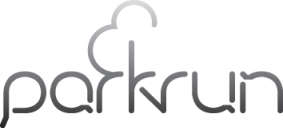 Park Run Volunteer 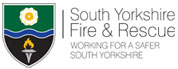 Parkrun UK organise free weekly 5km timed runs around the world. They are open to everyone, free, and are safe and easy to take part in. The runs are free to join but you need to register firstSouth Yorkshire Fire & Rescue are currently assisting Rotherham Park run to recruit volunteers to help with the smooth running of these events.Role DescriptionRotherham Parkrun are looking for volunteers to help with the following tasks :Run Director – Person ‘ in charge’ for that day’s eventTime keeper – to be in charge of the stop watch and time each runner across the finish lineFinish tokens – to hand out the finish token to each runner crossing the finish lineMarshals - usually need 2 marshals on the course to ensure runners go the right way.Scanner – to scan each runners barcode and finish token at the end of the raceWhen is it?Every Saturday - volunteers required from 8.15/30ish. The event is usually finished by 10.00amWhere is it?Clifton Park, Clifton Lane, RotherhamSkills and experience required for roleGood communication skillsGood interpersonal skillsHealth and safety awarenessParkrun needs youIt is entirely organised by volunteers.If you would like more information please contact Kate Green at rotherhamhelpers@parkrun.comMore details about Parkrun can be found at http://parkrun.org.uk and http://parkrun.org.uk/rotherhamParkrun UK organise free weekly 5km timed runs around the world. They are open to everyone, free, and are safe and easy to take part in. The runs are free to join but you need to register firstSouth Yorkshire Fire & Rescue are currently assisting Rotherham Park run to recruit volunteers to help with the smooth running of these events.Role DescriptionRotherham Parkrun are looking for volunteers to help with the following tasks :Run Director – Person ‘ in charge’ for that day’s eventTime keeper – to be in charge of the stop watch and time each runner across the finish lineFinish tokens – to hand out the finish token to each runner crossing the finish lineMarshals - usually need 2 marshals on the course to ensure runners go the right way.Scanner – to scan each runners barcode and finish token at the end of the raceWhen is it?Every Saturday - volunteers required from 8.15/30ish. The event is usually finished by 10.00amWhere is it?Clifton Park, Clifton Lane, RotherhamSkills and experience required for roleGood communication skillsGood interpersonal skillsHealth and safety awarenessParkrun needs youIt is entirely organised by volunteers.If you would like more information please contact Kate Green at rotherhamhelpers@parkrun.comMore details about Parkrun can be found at http://parkrun.org.uk and http://parkrun.org.uk/rotherhamParkrun UK organise free weekly 5km timed runs around the world. They are open to everyone, free, and are safe and easy to take part in. The runs are free to join but you need to register firstSouth Yorkshire Fire & Rescue are currently assisting Rotherham Park run to recruit volunteers to help with the smooth running of these events.Role DescriptionRotherham Parkrun are looking for volunteers to help with the following tasks :Run Director – Person ‘ in charge’ for that day’s eventTime keeper – to be in charge of the stop watch and time each runner across the finish lineFinish tokens – to hand out the finish token to each runner crossing the finish lineMarshals - usually need 2 marshals on the course to ensure runners go the right way.Scanner – to scan each runners barcode and finish token at the end of the raceWhen is it?Every Saturday - volunteers required from 8.15/30ish. The event is usually finished by 10.00amWhere is it?Clifton Park, Clifton Lane, RotherhamSkills and experience required for roleGood communication skillsGood interpersonal skillsHealth and safety awarenessParkrun needs youIt is entirely organised by volunteers.If you would like more information please contact Kate Green at rotherhamhelpers@parkrun.comMore details about Parkrun can be found at http://parkrun.org.uk and http://parkrun.org.uk/rotherhamParkrun UK organise free weekly 5km timed runs around the world. They are open to everyone, free, and are safe and easy to take part in. The runs are free to join but you need to register firstSouth Yorkshire Fire & Rescue are currently assisting Rotherham Park run to recruit volunteers to help with the smooth running of these events.Role DescriptionRotherham Parkrun are looking for volunteers to help with the following tasks :Run Director – Person ‘ in charge’ for that day’s eventTime keeper – to be in charge of the stop watch and time each runner across the finish lineFinish tokens – to hand out the finish token to each runner crossing the finish lineMarshals - usually need 2 marshals on the course to ensure runners go the right way.Scanner – to scan each runners barcode and finish token at the end of the raceWhen is it?Every Saturday - volunteers required from 8.15/30ish. The event is usually finished by 10.00amWhere is it?Clifton Park, Clifton Lane, RotherhamSkills and experience required for roleGood communication skillsGood interpersonal skillsHealth and safety awarenessParkrun needs youIt is entirely organised by volunteers.If you would like more information please contact Kate Green at rotherhamhelpers@parkrun.comMore details about Parkrun can be found at http://parkrun.org.uk and http://parkrun.org.uk/rotherham